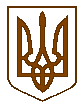 УКРАЇНАКОМИШУВАСЬКА СЕЛИЩНА РАДАОРІХІВСЬКОГО РАЙОНУ ЗАПОРІЗЬКОЇ  ОБЛАСТІДВАДЦЯТЬ СЬОМА СЕСІЯВОСЬМОГО СКЛИКАННЯРІШЕННЯПро внесення змін до рішення від 19.07.2017 № 49 Про затвердження  Програми  розвитку житлово-комунального господарства та благоустрою населених пунктів Комишуваської селищної ради на 2017-2020 роки Відповідно п.22 ст.26 Закону України «Про місцеве самоврядування в Україні», з метою підвищення ефективності та надійності функціонування житлово-комунальних систем життєзабезпечення населення територіальної громади, поліпшення якості житлово-комунальних послуг, покращення благоустрію територій, Комишуваська селищна радаВИРІШИЛА:1. Внести зміни до рішення від 19.07.2017 № 49 Про затвердження  Програму  розвитку житлово-комунального господарства та благоустрою населених пунктів Комишуваської селищної ради на 2017-2020 роки  виклавши Програму в новій редакції  (додаток  1).  2. Контроль за виконанням цього рішення покласти на постійні комісії з питань промисловості, підприємства, транспорту, житлово-комунального господарства та комунальної власності, з питань планування, фінансів, бюджету та соціально-економічного розвитку територіальноїгромади.  Селищний голова                                                                         Ю.В. КарапетянПРОГРАМАрозвитку житлово-комунального господарства та благоустрою населених пунктівКомишуваської селищної ради на 2017-2020 роки(НОВА  РЕДАКЦІЯ)смт Комишуваха2018 рік1. ПАСПОРТ ПРОГРАМИрозвитку житлово-комунального господарства та благоустрою населених пунктівКомишуваської селищної ради на 2017-2020 роки2.ЗАГАЛЬНІ   ПОЛОЖЕННЯПрограма розвитку житлово-комунального господарства та благоустрою населених пунктів Комишуваської селищної ради на 2017-2020 (далі – Програма) розроблена враховуючи основні напрямки стратегії реформування житлово-комунального господарства України, з метою підвищення ефективності та надійності функціонування житлово-комунальних систем життєзабезпечення населення громади, поліпшення якості житлово-комунальних послуг з одночасним зниженням нераціональних витрат, покращення благоустрою, реалізації заходів з енергозбереження . Сучасний стан житлово-комунального господарства Комишуваської селищної ради  характеризується значною зношеністю основних фондів, дефіцитом фінансових ресурсів, необхідних для їх розвитку, поновлення, належної експлуатації та обслуговування.Більше 75% житлових будинків потребують капітального ремонту.При високому рівні приватизації квартир – 93% до цього часу не сформовані об’єднання співвласників багатоквартирних будинків.Потребує оновлення спецавтотранспорт у сфері благоустрою, насосне обладнання у водопровідно-каналізаційному господарстві, незадовільний   технічний стан мереж і споруд, які експлуатуються підприємством житлово-комунального господарства. Планово-попереджувальний ремонт поступився місцем аварійно-відбудовним роботам.Щорічно непомірно високо зростає вартість енергетичних ресурсів. Для реалізації державної політики в сфері житлового господарства, впровадження нових методів підвищення ефективності управління житлово-комунальним  господарством ради,  забезпечення глибоких змін у цій сфері на ринкових засадах, створення сприятливих умов для ефективної роботи та розвитку систем житлово-комунального обслуговування у громаді, стимулювання економного і раціонального використання ресурсів, енергоресурсів, як суб’єктами господарювання, так і споживачами послуг, необхідно проведення реформування житлово-комунального господарства .Програмою розвитку житлово-комунального господарства та благоустрою населених пунктів Комишуваської селищної ради на 2017-2020 забезпечено планування заходів на основі інноваційних підходів з урахуванням світового досвіду дозволить розв’язати головні проблеми житлового господарства, спрямує наближенню до державних та Європейських  стандартів якості життя громадян громади.3. АНАЛІЗ СТАНУ ЖИТЛОВО-КОМУНАЛЬНОГО ГОСПОДАРСТВА ТА ВИСНОВКИ ЩОДО ТЕНДЕНЦІЙ ЙОГО РОЗВИТКУ.3.1. Загальна характеристика житлово-комунального господарства Комишуваської селищної ради.Житлово-комунальне господарство селищної ради – це розгалужена сфера, що обслуговує комунальним підприємством, яке надає різноманітні послуги з водопостачання та  водовідведення, забезпечення освітлення населених пунктів ради, експлуатації та ремонту будівель, доріг, благоустрою, озеленення   територій.Водночас житлово-комунальне господарство, як основа соціальної сфери життя людини, є однією з найменш сучасно оснащених галузей народного господарства. Кризові явища в суспільстві та залишковий принцип фінансування галузі призвели до подальшого суттєвого загострення її проблем.Ситуація в житлово-комунальному господарстві продовжує ускладнюватися, відсутні позитивні зміни у становленні ринкових засад господарювання, розвитку конкуренції та залученні приватних інвестицій у підприємства галузі.Нестача власних та бюджетних фінансових ресурсів, відсутність дієвого механізму залучення позабюджетних коштів не сприяють вирішенню завдань технічного переоснащення житлово-комунального підприємства та розвитку комунальної інфраструктури.Житлово-комунальне господарство:Житловий фонд комунальної власності  складає 38 будинків, які обслуговує КП «Комишуваський комунальник».         Через недостатне фінансування за останні роки значно погіршився станнаявного житлового фонду. В громаді не проводяться комплексні капітальніремонти житлових будинків. У результаті окремі конструктивні елементибудинків, особливо покрівлі,  козирки, міжпанельні шви, фасади, внутрішньо будинкові мережі водопостачання та водовідведення,  внаслідок тривалої експлуатації перебувають у незадовільному технічному стані.Капітальний ремонт житла фінансується з місцевого бюджету. Але взвязку з його обмеженістю та відсутністю Програми, капітальні ремонти життлових  будинків комунальної  власності не здійснювалися.Капітального  ремонту житлового фонду, недостатньо для того, щоб утримувати будинки і внутрішньобудинкові мережі у технічно справному стані.Альтернативним варіантом утримання і експлуатації житла, а також реалізації права громадян щодо їх участі у місцевому самоврядуванні є створення об’єднань співвласників багатоквартирних будинків.В 2019 році  розпочнеться робота з організації проведення зборів мешканців з питання створення ОСББ у житлових будинках  комунальної власності територіальної громади.Санітарний стан та благоустрій Комишуваської селищної ради визначено «Правилами благоустрою на території Комишуваської селищної ради» Вивезення твердих побутових відходів буде здійснювати суб’єкт господарювання після конкурсу  на  визначення суб’єкта господарювання  по наданню послуг з вивезення твердих побутових відходів.Протяжність вулично-дорожньої мережі складає – 93,27, з  грунтовим покриттям – 57, 699 км. На жаль сума коштів, що виділяється на утримання та ремонт вулично – дорожньої мережі недостатня і не дозволяє їх утримувати в належному стані.Протяжність мереж зовнішнього освітлення доріг та вулиць Комишуваської селищної ради – 129.98 км.Водопровідно-каналізаційні мережі та споруди                                                                                                                          Водопостачання  в  смт. Комишуваха відбувається  слідуючим  чином:Шахтний   колодязь  № 1  знаходиться  на  території  житлового  масиву в смт. Комишуваха,  по  вул.  Б. Хмельницького  і  виконує  функцію водозабору.  Джерелом  забору води являються підземні води (четвертинний водоносний горизонт) та подаються  на відстань 60 м. до резервуару V – 116 куб. м. З  накопичувальної  ємності  технічна вода подається межами, протяжністю 3,6 км. до споживачів: мешканці  житлового  масиву  (15 багатоповерхових  житлових  будинків), ДЗ «Казка»  та лікарню.       Централізованим водопостачанням  та водовідведенням охоплено 10,3% населення смт. Комишуваха. В  середньому за рік подається 9,0 тис. куб. м.  технічної води.  Зношеність водопровідних мереж складає 5%, каналізаційних мереж – 95%.Водовідведення  в  смт.Комишуваха  забезпечують  КНС  (розташована по  вул.  Б. Хмельницького). Об’єм  стоків,  які  перекачує  КНС  становить 9,0 тис. куб. м.        Режим  роботи  КНС  залежить  від  об’єму  стоків,  які  надходять  до  приймального  резервуара-накопичувача  об’ємом  500 куб. м. від житлового масиву і соціальної сфери.  Середньодобовий  об’єм  стічних  вод  становить 24  куб. м., довжина  мереж  господарсько-фекальної  самопливної  каналізації  складає  4000  м.  З  КНС  по  напірному  каналізаційному  колектору діаметром  200  мм  і  довжиною  2570 м, прийняті стоки  перекачуються  на біоінженерні очисні споруди (БІС). Протяжність каналізаційних мереж, включаючи  колектори,  складає   6570 м. Очисні  споруди   (БІС - біоінженерні очисні споруди)  розташовані  на  відстані  300 м.  від  смт. Комишуваха  і  складаються   з  декількох споруд та кількох технологічних  циклів  очистки  стічних  вод:Первинне очищення стічних вод, які потрапляють на очисні споруди   проводиться через блок механічного очищення, який складається з  пісколовки та  двох відстійників ( І- об’ємом 235,654 м³ і ІІ – об’ємом 263,37 м³) де утворюється осад  від 40 до 60 % зважених  частин. Осад з відстійників виймається і складується на майданчики для осаду, що знаходяться поряд з відстійниками. Спочатку експлуатується один з двох майданчиків  для  осаду. Після заливання осадом з відстійників майданчик залишається на випаровування до чергової порції осаду.  Після повного зневоднення осаду  у  першому  майданчику -  суміш виймається і використовується як добрива, або  вивозиться  на  звалища.Після осадження завислих речовин та первинного очищення стічних вод  в  відстійниках  стоки подаються на   блок біологічного  очищення, який складається  з  каскаду  з  двох біоінженерних очисних споруд (БІС1 – БІС2), кожна являє собою басейн з дамбами. Стоки потрапляють в перший БІС, площею 2000 м² далі в другий БІС, площею -3000 м². По всій площі висаджений очерет. Час контакту стічної води з біоценозом БІС становить  10 діб. Інтенсивність випаровування у заростях рослин становить 10 м³/ добу. На даний час  використовуються  як  накопичувачі.Згідно  проекту  « Очисні  споруди  смт.  Комишуваха Оріхівського району – будівництво» Українського науково-дослідного інституту екологічних проблем (УкрНДІЕП)  проектна продуктивність очисних споруд - 200,0 м³/ добу,  або 73,0 тис. м³/рік, а  існуюча  добова  продуктивність  складає від  23  до 25 м³, з яких на  100% складають стоки, які потрапили від житлового масиву, дитячого закладу та лікарні  смт. Комишуваха.        Очисні споруди  смт. Комишуваха працюють на  12,5%  своєї потужності.  Водопостачання  в  селищі Зарічне відбувається  слідуючим  чином:  артезіанська  свердловина  № 15 розташована  на  лівому  березі  р.Конка  на  відстані 0,7 км. на  захід  від  селище Зарічне  і  виконує  функцію водозабору.  Джерелом  забору води являються підземні води (алювіальний водоносний горизонт)  та подаються  на відстань 2,1 км.  до 2-х резервуарів V по – 125 куб. м.  З  накопичувальної  ємності  технічна вода подається мережами, протяжністю 7,44 км. населенню та установам соціальної сфери селища Зарічне.      Централізованим водопостачанням охоплено 100% населення с.Зарічне, централізованим водовідведенням охоплено 61 % населення с.Зарічне. В  середньому за рік подається 29,0 тис. куб. м.  технічної води.  Зношеність водопровідних мереж складає 60%, каналізаційних мереж – 95%.     Водовідведення  в  селища Зарічне  забезпечують  КНС  (розташована по  вул.  Зарічна). Об’єм  стоків,  які  перекачує  КНС  становить 16,5 тис. куб. м.        Режим  роботи  КНС  залежить  від  об’єму  стоків,  які  надходять  до  приймальника об’ємом  5 куб. м. від житлового масиву і соціальної сфери.  Середньодобовий  об’єм  стічних  вод  становить 45  куб. м., довжина  мереж  господарсько-фекальної  самопливної  каналізації  складає  3000  м.  З  КНС  по  напірному  каналізаційному  колектору діаметром  150  мм  і  довжиною  1200 м, прийняті  стоки  перекачуються  на очисні споруди.       Протяжність  каналізаційних мереж, включаючи  колектори,  складає   4200 м.         Очисні  споруди    розташовані  на території  с. Зарічне. Первинне очищення стічних вод, які потрапляють на очисні споруди                                                                                                                                                                                        проводиться через блок механічного очищення, який складається з  відстійника  об’ємом 180 м³ де відбувається осад  зважених  частин.  Після осадження завислих речовин та первинного очищення стічних вод в відстійнику стоки подаються на поля зрошування, площею  3200 кв.м., де відбувається повне випаровування стічної води. Після заповнення відстійника передбачено видалення осаду з відстійника на муловий майданчик з подальшим використанням на добрива.Продуктивність очисних споруд - 65,7 тис. м³/рік. Очисні споруди  с. Зарічне працюють на  25,2 %  своєї потужності.  3.2 Аналіз існуючих проблем щодо  функціонування та розвитку житлово-комунального господарства. В останній час у житлово-комунальному господарстві громади виникають проблеми, які впливають на рівень та якість послуг  та діяльність підприємств ЖКГ:– у житловому господарстві – відсутність достатнього обсягу коштів на проведення капітального та поточного ремонту будинків.–  у водопостачанні та водовідведенні – відсутність достатнього обсягу фінансування для проведення ремонтів або заміни мереж водопостачання та водовідведення, заміни енергоємного обладнання на менш енергоємне, відсутність кваліфікованих спеціалістів в зв’язку з низьким рівнем  оплати  праці. – у сфері збору, переробки та утилізації відходів – необхідність будівництва полігону,поповнення парку сміттєвозів, сміттєконтейнерів;– у сфері благоустрою – обмеження коштів не дозволяє у повному обсязі проводити роботи по ремонту доріг, пішохідних зон, утриманню зовнішнього освітлення, кладовища, озелененню.3.3. Фінансово-економічний стан житлово-комунальнихпідприємствГлобальною проблемою житлово-комунального господарства залишається заборгованість споживачів за надані послуги.Прийняті конкретні заходи, вжиті підприємства щодо стягнення заборгованості з неплатників не завжди дієві.Наявна законодавча та нормативна база у житлово-комунальній сфері недостатня і недосконала, не забезпечує правових засад реформування житлово-комунального господарства, взаємовідносин підприємства і організацій галузі та споживачів послуг.Підприємство житлово-комунального господарства не має вагомих економічних стимулів до оптимізації структури тарифів і зниження нераціональних витрат матеріально-технічних ресурсів. Через постійну нестачу власних оборотних коштів підприємство житлово-комунального господарства не може утримувати належним чином основні засоби, у повному обсязі проводити їх поточний і капітальний ремонт. Здійснювати розрахунки за використані енергоносії та внески до бюджету. Це наслідки технічної відсталості житлово-комунальної галузі, незадовільного фінансового стану підприємства, зумовленого, насамперед, постійно зростаючою заборгованістю за спожиті житлово-комунальні послуги з боку населення, підприємств; великої кількості пільг, передбачених законодавством для окремих категорій населення, та заборгованістю бюджетів різних рівнів з відшкодування цих пільг.Незадовільний фінансовий стан підприємства і організацій житлово- комунального господарства унаслідок невідповідності рівня доходів населення вартості виробництва житлово-комунальних послуг, невпорядкованість системи пільг та їх фінансування призводить до неспроможності надати якісні та в повному обсязі послуги, знизити їх собівартість.У цілому це свідчить про наявність системної кризи в житлово – комунальній галузі та необхідність прискорення проведення житлово – комунальної реформи і переходу до роботи в ринкових умовах.4. МЕТА ТА ЦІЛІ ПРОГРАМИ. ОСНОВНІ ЗАВДАННЯ ТА ЗАХОДИ.4.1. Мета та цілі програми Мета Програми полягає у забезпеченні реалізації державної політики реформування житлово-комунального господарства, визначення першочергових цілей, спрямованих на його розвиток, встановлення завдань по реформуванню і розвитку житлово-комунального господарства громади та розробленню заходів щодо їх виконання.Першочерговими цілями на цьому напрямку є:        – забезпечення населення житлово-комунальними послугами належних рівня та якості відповідно до національних стандартів;        – формування нової системи управління житлово-комунальним господарством, що базується на системі договірних відносин;        – створення сприятливих умов для беззбиткової діяльності підприємств житлово-комунального господарства, накопичення інвестиційних ресурсів з метою їх технічного переоснащення та розвитку комунальної інфраструктури;         – зменшення технологічних витрат та втрат ресурсів, впровадження прогресивних технологій шляхом реалізації інвестиційно-інноваційних проектів.4.2. Основні завдання Програми та заходи Для організації ефективного управління та надання житлово-комунальних послуг плануються наступні завдання та заходи: – пріоритетність прав споживачів щодо задоволення їх потреб у якісних та за прийнятну ціну (в межах затверджених норм споживання) житлово-комунальних послугах;– доступність житлово-комунальних послуг для громадян з низьким рівнем доходів, адресність соціального захисту малозабезпечених верств населення щодо оплати послуг;– беззбитковість функціонування підприємства, що працює у сфері житлово-комунального обслуговування;– державна підтримка щодо забезпечення сталого функціонування галузі;– стимулювання інвестиційного процесу та ефективного використання енергетичних і матеріальних ресурсів виробниками та споживачами послуг;– пріоритетність інноваційного розвитку систем життєзабезпечення населених пунктів;– гласність та прозорість прийняття рішень, організації громадських слухань з проблемних питань житлово-комунального господарства;– підзвітність та підконтрольність підприємств і організацій комунальної власності, які працюють у сфері житлово-комунального обслуговування, органом місцевого самоврядування – проведення інвентаризації майна у сфері житлово-комунального господарства,   (щорічно   за участю  житлово – експлуатаційних підприємств);– формування системи ефективних договірних відносин між усіма суб’єктами надання житлово-комунальних послуг  (власник – виробник – постачальник – виконавець – споживач);– формування інституту управителів багатоквартирними будинками;– утворення об’єднань співвласників багатоквартирних будинків та їх асоціацій, стимулювання цього процесу (надання з місцевих бюджетів одноразової фінансової допомоги під час організації об’єднання за відповідним техніко-економічним обґрунтуванням, спрощення процедури реєстрації, надання допомоги на обладнання будинків приладами обліку, фінансування робіт з капітального ремонту жилих будинків );– утворення органів самоорганізації населення (будинкових комітетів);5. ШЛЯХИ ТА СПОСОБИ РОЗВ’ЯЗАННЯ ПРОБЛЕМВажливо розв’язання проблеми забезпечення фінансової стабілізації житлово-комунального комплексу, що є головною передумовою формування економічних взаємовідносин у цій галузі економіки, в першу чергу здійснити забезпечення їх стабільного і достатнього поточного фінансування при наданні житлово-комунальних послуг.Основними важелями, утворюючими достатній рівень фінансування підприємства житлово-комунального господарства є забезпечення  100-відсоткової оплати споживачами вартості послуг, подолання збитковості підприємств.Аналіз діяльності підприємства житлово-комунального господарства показує, що ці послуги в останні роки є збитковими внаслідок постійного зростання витрат (собівартості) з незалежних від підприємств причин, а саме це: зміни в законодавстві та нормативних актах, зміни розмірів тарифів та цін на енергоносії, підвищення мінімальної заробітної плати тощо.Шляхи розв’язання проблем передбачають наступне:створення розвинутого конкурентного середовища на ринку обслуговування житла;забезпечення беззбиткового функціонування підприємства житлово-комунального господарства;технічного переоснащення житлово-комунального господарства, скорочення питомих показників використання енергетичних і матеріальних ресурсів, необхідних для виробництва (надання) житлово-комунальних послуг, у тому числі створення дієвого і прозорого механізму стимулювання використання альтернативних джерел енергії та видів палива;залучення інвестицій;залучення громадськості до процесів формування житлової політики та реформування житлово-комунального господарства;створення умов для стабільного та якісного надання житлово-комунальних послуг споживачам;підвищення ефективності використання енергоносіїв, зниження енергоємності виробництва;підвищення рівня управління житлом та комунальною інфраструктурою;створення рівних умов для всіх суб’єктів господарювання у сфері житлово-комунального господарства;стимулювання інвестиційної діяльності підприємств галузі з метою модернізації та реконструкції виробничо-технологічних фондів;забезпечення ефективного використання фінансових і матеріальних ресурсів виробниками та виконавцями житлово-комунальних послуг;реформування системи поводження з ТПВ.6. ФІНАНСОВЕ ЗАБЕЗПЕЧЕННЯ ПРОГРАМИФінансування Програми здійснюється за рахунок коштів державного бюджету, обласного та селищного бюджетів, інвестицій, коштів підприємств та інших джерел, не заборонених законодавством.Надходження  коштів на реалізацію заходів  програми  в межах видатків, що затверджені бюджетом  селищної ради на відповідний рік.7. ОЧІКУВАНІ РЕЗУЛЬТАТИ ПРОГРАМИРеалізація Програми дозволить:– підвищити рівень і якість житлово-комунальних послуг, забезпечити надійну роботу інженерних систем життєзабезпечення;– забезпечити господарську самостійність підприємств житлово-комунального господарства, їх відповідальність за якість обслуговування населення;– перебороти критичний рівень зносу основних фондів житлово-комунального господарства;– зменшити нераціональні витрати матеріальних і енергетичних ресурсів, створити економічний механізм стимуляції економії паливно-енергетичних ресурсів;– мінімізувати технологічний вплив ЖКГ на навколишнє середовище і людину в цілому;– залучити додаткові інвестиції надходження на вирішення проблемних питань у комунальному  господарстві;– стимулювати розвиток  ОСББ, створення ОСББ в будинках комунальної власності міста;– розвивати конкурентне середовище на ринку житлово-комунальних послуг.8. КОНТРОЛЬ ЗА ХОДОМ РЕАЛІЗАЦІЇ ПРОГРАМИВиконавчі органи Комишуваської селищної ради, підприємства та бюджетні установи, відповідальні за здійснення запланованих заходів, забезпечують їх реалізацію в повному обсязі та у визначені строки і щоквартально до 15 числа наступного за звітним періодом місяця інформують  відділ житлово-комунального господарства селищної ради про хід їх виконання. Відділ відділ житлово-комунального господарства селищної ради щоквартально до 25 числа місяця, що настає за звітним періодом, надає узагальнену інформацію про хід виконання Програми постійній комісії з питань ради містобудування, будівництва, земельних відносин та  охорони природи.18.06.2018 № 12                ЗАТВЕРДЖЕНОрішенням двадцять сьомої сесії Комишуваської селищної радивід 18.06.2018 № 12Ініціатор розроблення програмивідділ житлово-комунального господарстваПідстава для розроблення програмиЗакон України “Про місцеве самоврядування в Україні”, Закон України “Про житлово – комунальні послуги”, Закон України “Про охорону навколишнього природного середовища” та інші нормативно – правові актиРозробник програми та відповідальний виконавецьвідділ житлово-комунального господарства,  фінансовий відділ, КП «Комишуваський комунальник»Учасники програмивідділ житлово-комунального господарства,  фінансовий відділ, КП «Комишуваський комунальник» Головна мета програмиЗабезпечення реалізації державної політики реформування житлово-комунального господарства, визначення першочергових цілей, спрямованих на його розвиток, встановлення завдань по реформуванню і розвитку житлово-комунального господарства селищної ради та розробленню заходів щодо їх виконання.Термін реалізації програми2017-2020 рокиДжерела фінансуванняФінансування Програми здійснюється за рахунок коштів державного бюджету, обласного та селищного бюджетів, інвестицій, коштів підприємств та інших джерел, не заборонених законодавствомЗагальний обсяг фінансуванняНадходження  коштів на реалізацію заходів  програми  в межах видатків, що затверджені бюджетом  селищної ради на відповідний рік.Заступник селищного голови з питань діяльності виконавчих органівН.Г. Заяц